PORTARIA DO DIRETOR DE ESCOLA	CONCEDENDO com fundamento nos Artigos 191-193-I da Lei 10.261/68, combinado com o Decreto nº 62.969 de 27 de novembro de 2017 e Instrução UCRH nº 7 de 19 de dezembro de 2017, Licença Saúde ao servidor abaixo relacionado, conforme segue:NOME:RG: CARGO/FUNÇÃO:SUB-TAB-QUADRO:SEDE DE CONTROLE DE FREQUÊNCIA:QUANTIDADE DE DIAS: PERÍODO DA LICENÇA:         Declaro que a funcionária não entrou em Licença Saúde nestas mesmas condições nos seis meses anteriores ao evento conforme instrução acima citado.				                                      Município / data                                                                                                       (Carimbo e Assinatura do Diretor de Escola)DIRETORIA DE ENSINO – REGIÃO DE JUNDIAÍGOVERNO DO ESTADO DE SÃO PAULOSECRETARIA DE ESTADO DA EDUCAÇÃODIRETORIA DE ENSINO – REGIÃO DE JUNDIAÍ EE      , em      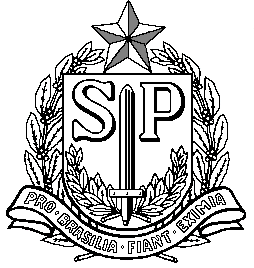 